Harbor’s Edge MHP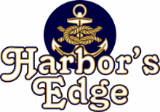                 PO Box 1388 Birmingham, MI 48012        Corporate (844) 436-2666     Local Management (419) 707-7628Owners Name:_____________________________  Boat Manufacturer:____________________ Dock #:_________Address:_____________________________________  Boat Name: _______________________________________City, State, Zip:___________________________________________ Phone Number:_________________________Email:______________________________________  Boat Reg #:________________ Length:______ Beam:_______The season shall be from April 15 – November 1, 2021. 	Dock Rate $ ______________		Lot #: __________Dock Rates:  Resident: $745/$795  Non-Resident: $1245	Jet Ski Dock: $600     Charter Fee: $500 (due with dock payment)Dock fee is due by February 1st. Any payment not received by due date carries a $50 late fee. Please send payment to 		PO Box 1388 Birmingham, MI 48012. Make checks payable to Harbor’s Edge MHP.The owner shall carry adequate insurance of whatever necessary kind to cover any loss or damage to his boat, the entire contents thereof and for any personal injury or property damage to any person on the boat, and it’s agreed that Harbor’s Edge shall not be liable to the owner or anyone else for such loss or damage to the boat. Harbor’s Edge shall not be responsible for any damage to boat because of low water in or outside of the marina.Positively no refueling from portable cans to your boat; it’s illegal. Anyone doing so will lose their dock privileges.Owner shall not assign, sublease, or make dock available for use by any other boat except the one assigned to the dock. Dockage is not transferrable. The marina must be notified promptly if boat is sold. Harbor’s Edge may move boat to any other location, as deemed necessary. Only the dock which has been assigned may be used, unless permission has been given by Manager. Boat trailer or cradle storage is $75 for the summer season. Name must be on cradle or trailer or will be subject to removal.Owner shall maintain boat and the dock in a safe, clean and attractive condition at all times.Owner, his agents, employees and guests shall comply with all the rules and regulations of Harbor’s Edge.Upon any breach of the terms of this agreement by owner, Harbor’s Edge may cancel or terminate this agreement upon 48 hour notice to owner. Such notice may be given either personally to owner, his captain or by mail at the address above. No rental refund shall be made upon any such termination. All accounts must be paid in full by the due date. There are no refunds. All mobile home tenants MUST rent a dock.All cars parked in marina area must be parked in an orderly manner. Speed limit is 5 mph.Maximum speed for any vessel in the marina is 3 mph.Dogs on docks and grounds must be leashed. Dogs will NOT be allowed to run free, or to be tied to a dock.Boat and automobile waste and refuse shall be placed in dumpsters, not in restroom containers.Parking of motor homes, campers, or trailers are not allowed. Tents are not allowed.Children under 6 years old MUST be accompanied by an adult in marina and should wear an approved P.F.D.Between the hours of 11:00 PM and 7:00 AM excessive noise created by anything that would be disturbing to others, is not permitted.No fireworks or firearms are permitted on the grounds at any time. Violators will be subject to prosecution.No fires (including charcoal grills) are permitted on boats or docks at any time.No swimming, camping, or paddle boarding shall be permitted in the marina.Boat owners are responsible for the actions of their guests.Only tenants and dockers are permitted to use the boat ramp. No others are allowed. No boats except those assigned to a dock are approved to use the ramp.This agreement signed by owner and accompanied by full payment must be returned to landlord by February 1st. Please send payment made to Harbor’s Edge MHP to PO Box 1388 Birmingham, MI 48012.TRAILER STORAGE RATE (Due with dock fee) - $80.25 for Summer Season (Storage- $75 + 7% Sales Tax- $5.25)  YES ____   or  NO ____I hereby agree that the regulations as listed will be adhered to by myself and my guests. I further agree that Harbor’s Edge shall not be liable at any time for loss or damage whatsoever, that the dock fees are for dock rental and facilities, together with the use of drives and parking areas only and are to be used entirely at my own and guest’s risk. That any violation of the regulations will be cause for cancellation of my dockage privilege. PLEASE SIGN AND RETURNSignature of Owner: ___________________________________________________  Date: _________________